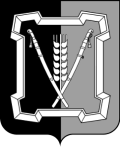 АДМИНИСТРАЦИЯ  КУРСКОГО  МУНИЦИПАЛЬНОГО  ОКРУГАСТАВРОПОЛЬСКОГО КРАЯП О С Т А Н О В Л Е Н И Е 09 марта 2022 г.                            ст-ца Курская   	     № 238                                    О внесении изменения в состав межведомственной санитарно-противоэпиде-мической комиссии Курского муниципального округа Ставропольского края, утвержденный постановлением администрации Курского муниципального округа Ставропольского края от 11 октября 2021 г. № 1199Администрация Курского муниципального округа Ставропольского краяПОСТАНОВЛЯЕТ:1. Внести изменение в состав межведомственной санитарно-противо-эпидемической комиссии Курского муниципального округа Ставропольского края, утвержденный постановлением администрации Курского муниципального округа Ставропольского края от 11 октября 2021 г. № 1199 «О межведомственной санитарно-противоэпидемической комиссии Курского муниципального округа Ставропольского края» (далее - комиссия), указав новую должность члена комиссии Павлиошвили Людмилы Николаевны - начальник отдела образования администрации Курского муниципального округа Ставропольского края.2. Отделу по организационным и общим вопросам администрации Курского муниципального округа Ставропольского края официально обнародовать настоящее постановление на официальном сайте администрации Курского муниципального округа Ставропольского края в информационно-те-лекоммуникационной сети «Интернет».  	3. Настоящее постановление вступает в силу со дня его официального опубликования на официальном сайте администрации Курского муниципального округа Ставропольского края в информационно-телекоммуникаци-онной сети «Интернет».Глава Курского муниципального округаСтавропольского края	          С.И.Калашников